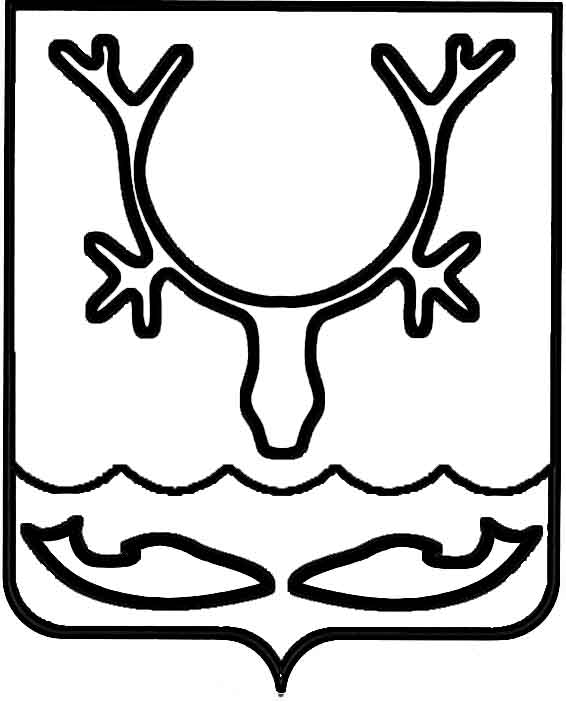 Администрация муниципального образования
"Городской округ "Город Нарьян-Мар"ПОСТАНОВЛЕНИЕОб утверждении Порядка предоставления единовременной материальной помощи гражданам, проживающим на территории муниципального образования "Городской округ "Город Нарьян-Мар", пострадавшим          в результате стихийных бедствий и других чрезвычайных ситуаций природного                     и техногенного характераВ соответствии со статьей 24 Федерального закона от 21.12.1994 № 68-ФЗ            "О защите населения и территорий от чрезвычайных ситуаций природного 
и техногенного характера", Федеральным законом от 06.10.2003 № 131-ФЗ "Об общих принципах организации местного самоуправления в Российской Федерации", Уставом муниципального образования "Городской округ "Город Нарьян-Мар", постановлением Администрации муниципального образования "Городской округ "Город Нарьян-Мар" от 30.05.2024 № 805 "Об утверждении Положения о резервном фонде Администрации муниципального образования "Городской округ "Город Нарьян-Мар" Администрация муниципального образования "Городской округ "Город Нарьян-Мар"П О С Т А Н О В Л Я Е Т:1.	Утвердить Порядок предоставления единовременной материальной помощи из резервного фонда муниципального образования "Городской округ "Город 
Нарьян-Мар" гражданам, проживающим на территории муниципального образования "Городской округ "Город Нарьян-Мар", пострадавшим в результате стихийных бедствий и других чрезвычайных ситуаций природного и техногенного характера, согласно Приложению к настоящему постановлению.2.	Настоящее постановление вступает в силу после его официального опубликования.Приложение к постановлению Администрации муниципального образования "Городской округ "Город Нарьян-Мар" от 07.06.2024 № 843Порядок предоставления единовременной материальной помощи из резервного фонда муниципального образования "Городской округ "Город Нарьян-Мар" гражданам, проживающим на территории муниципального образования "Городской округ "Город Нарьян-Мар", пострадавшим в результате чрезвычайных ситуаций природного и техногенного характера1. Общие положения 1.1.	Настоящий Порядок предоставления единовременной материальной помощи из резервного фонда муниципального образования "Городской округ "Город Нарьян-Мар" гражданам, проживающим на территории муниципального образования "Городской округ "Город Нарьян-Мар", пострадавшим в результате чрезвычайных ситуаций природного и техногенного характера, (далее – Порядок) устанавливает правовые и организационные основы оказания единовременной материальной помощи гражданам из резервного фонда Администрации муниципального образования "Городской округ "Город Нарьян-Мар" (далее – единовременная материальная помощь). 1.2.	Настоящий Порядок разработан в соответствии со статьей 24 Федерального закона от 21.12.1994 № 68-ФЗ "О защите населения и территорий от чрезвычайных ситуаций природного и техногенного характера", Федеральным законом от 06.10.2003 № 131-ФЗ "Об общих принципах организации местного самоуправления в Российской Федерации", Уставом муниципального образования "Городской округ "Город 
Нарьян-Мар", постановлением Администрации муниципального образования "Городской округ "Город Нарьян-Мар" от 30.05.2024 № 805 "Об утверждении Положения о резервном фонде Администрации муниципального образования "Городской округ "Город Нарьян-Мар".1.3.	Единовременная материальная помощь оказывается гражданам, которым причинён ущерб в результате стихийных бедствий (природные пожары, половодье 
и другие стихийные бедствия природного характера) и других чрезвычайных ситуаций, повлекших за собой повреждение жилого помещения либо его утрату на день введения режима функционирования повышенной готовности или чрезвычайной ситуации 
на территории муниципального образования "Городской округ "Город Нарьян-Мар". 1.4.	Единовременная материальная помощь оказывается гражданам 
при наличии документов, подтверждающих право собственности или право владения и пользования на поврежденное или утраченное жилое помещение, расположенное 
на территории муниципального образования "Городской округ "Город Нарьян-Мар", независимо от места регистрации гражданина по месту жительства или пребывания. 1.5.	Под жилым помещением в настоящем Порядке понимается жилой дом, часть жилого дома; квартира, часть квартиры; комната, принадлежащие гражданину 
и (или) членам его семьи на праве собственности или предоставленные им по договору социального найма, имеющие повреждения или частичные разрушения, послужившие причиной нарушения условий жизнедеятельности граждан, обусловленного невозможностью проживания в указанных жилых помещениях, произошедших 
в результате стихийных бедствий и других чрезвычайных ситуаций.2. Условия оказания единовременной материальной помощи2.1.	Право на получение единовременной материальной помощи имеют: 2.1.1. в случае нахождения жилого помещения в общей собственности граждан (долевой, совместной) – один из собственников (определяется по соглашению между собственниками жилого помещения);2.1.2. случае предоставления жилого помещения по договору социального 
найма – ответственный квартиросъемщик.2.2.	Размер единовременной материальной помощи в связи с утратой 
или повреждением жилого помещения в результате стихийного бедствия в виде природного пожара, затопления (подтопления) в результате подъема уровня воды 
и иных чрезвычайных ситуаций составляет 50 000,00 (Пятьдесят тысяч) рублей.2.3.	Выплата производится из резервного фонда Администрации муниципального образования "Городской округ "Город Нарьян-Мар".2.4.	Решение об отказе в выплате единовременной материальной помощи принимается в случае, если:2.4.1. не соблюдены условия, определенные пунктами 1.3, 1.4 настоящего Порядка;2.4.2. не представлен или представлен не в полном объеме пакет документов, установленный пунктом 3.1 настоящего Порядка;2.4.3. повторное обращение за единовременной материальной помощью (материальная помощь уже оказывалась гражданину или другому члену его семьи (другому собственнику) в связи с наступлением этого же события);2.4.4. отсутствуют средства резервного фонда Администрации муниципального образования "Городской округ "Город Нарьян-Мар"; 2.4.5. представлены недостоверные сведения в заявлении или прилагаемом пакете документов, установленном пунктом 3.1 настоящего Порядка;2.4.6. не соблюден срок подачи заявления, определенный пунктом 3.2 настоящего Порядка.3. Документы, необходимые для оказания единовременной материальной помощи3.1.	Для принятия решения о выплате единовременной материальной помощи 
из резервного фонда Администрации муниципального образования "Городской округ "Город Нарьян-Мар" гражданам, проживающим на территории муниципального образования "Городской округ "Город Нарьян-Мар", пострадавшим в результате стихийных бедствий и других чрезвычайных ситуаций природного и техногенного характера, граждане предоставляют в Администрацию муниципального образования "Городской округ "Город Нарьян-Мар" следующий пакет документов:3.1.1. заявление на оказание единовременной материальной помощи 
из резервного фонда Администрации муниципального образования "Городской округ "Город Нарьян-Мар" гражданам, проживающим на территории муниципального образования "Городской округ "Город Нарьян-Мар", пострадавшим в результате чрезвычайных ситуаций природного и техногенного характера, при введении режима функционирования повышенной готовности или чрезвычайной ситуации (далее – заявление) по форме согласно Приложению к настоящему Порядку;3.1.2. копию документа, удостоверяющего личность гражданина;3.1.3. копию документа, удостоверяющего личность представителя заявителя, 
а также документы, подтверждающие его полномочия (в случае подачи заявления представителем заявителя);3.1.4. копию документа, подтверждающего право собственности на жилое помещение (или копию договора социального найма жилого помещения);3.1.5. в случае нахождения жилого помещения в собственности нескольких граждан письменный отказ от получения единовременной материальной помощи 
от всех остальных собственников жилого помещения;3.1.6. копию документа, подтверждающего регистрацию в системе индивидуального (персонифицированного) учета (СНИЛС);3.1.7. копию свидетельства о постановке на учет в налоговом органе физического лица по месту жительства на территории Российской Федерации (ИНН);3.1.8. банковские реквизиты для перечисления денежных средств;3.1.9. фотоматериалы, подтверждающие степень повреждения или разрушения жилого помещения (при наличии). 3.2.	Заявление и перечень документов, установленный п. 3.1 настоящего Порядка, предоставляются не позднее 30 (тридцати) календарных дней с момента стихийного бедствия (природные пожары, половодье и другие стихийные бедствия природного характера) или чрезвычайной ситуации, повлекших за собой повреждение жилого помещения либо его утрату.3.3.	Копии представляемых документов должны подтверждаться их подлинниками.4. Порядок оказания единовременной материальной помощи4.1.	Заявление и приложенные к нему документы поступают в Администрацию муниципального образования "Городской округ "Город Нарьян-Мар" и подлежат обязательной регистрации.4.2.	Заявление и приложенные к нему документы в течение трех рабочих дней 
со дня регистрации рассматриваются специалистами отдела ГО и ЧС, мобилизационной работы Администрации муниципального образования "Городской округ "Город Нарьян-Мар" (далее – отдел ГО и ЧС), а также секретарем комиссии 
по установлению фактов проживания граждан в жилых помещениях, находящихся 
в зоне чрезвычайной ситуации, нарушения условий их жизнедеятельности и утраты ими (полностью или частично) имущества первой необходимости в результате чрезвычайной ситуации (далее – комиссия, положение о которой утверждено постановлением Администрации муниципального образования "Городской округ "Город Нарьян-Мар" от 03.04.2024 № 550) на соответствие требованиям настоящего Порядка и направляются на рассмотрение в комиссию.4.3.	Члены комиссии в течение пяти рабочих дней со дня поступления заявления в Администрацию города Нарьян-Мара устанавливают факт нарушения условий жизнедеятельности заявителя в результате стихийных бедствий и других чрезвычайных ситуаций природного и техногенного характера, готовят пакет документов для рассмотрения их на заседании комиссии по предупреждению 
и ликвидации чрезвычайных ситуаций и обеспечению пожарной безопасности муниципального образования "Городской округ "Город Нарьян-Мар"(далее – 
КЧС и ОПБ), положение о которой утверждено постановлением Администрации МО "Городской округ "Город Нарьян-Мар" от 14.04.2010 № 515.4.4.	Решение об оказании единовременной материальной помощи или об отказе в выплате принимается на заседании КЧС и ОПБ в срок, не превышающий 30 дней 
с даты регистрации поступившего заявления, с обязательным отражением данного решения в протоколе заседания.  4.5.	Решение об оказании единовременной материальной помощи оформляется распоряжением Администрации муниципального образования "Городской округ "Город Нарьян-Мар". Денежные средства перечисляются заявителю на указанный 
в заявлении расчетный счет в течение 10 рабочих дней со дня издания распоряжения. 4.6.	В случае принятия решения об отказе в выплате единовременной материальной помощи заявителю в течение 5 рабочих дней со дня принятия решения направляется письменное уведомление по адресу его проживания с указанием причин отказа. Приложение к Порядку предоставления единовременной материальной помощи из резервного фонда муниципального образования "Городской округ "Город Нарьян-Мар" гражданам, проживающим на территории муниципального образования "Городской округ "Город Нарьян-Мар", пострадавшим 
в результате чрезвычайных ситуаций природного и техногенного характера                                      Главе муниципального образования                                   "Городской округ "Город Нарьян-Мар"                                              _____________________________                                           от _____________________________                                                 (фамилия, имя, отчество (последнее – при наличии))                                              _____________________________                                              _____________________________                                                 (адрес места жительства)                                              _____________________________                                              _____________________________                                                    контактный телефон (при наличии) ЗаявлениеПрошу предоставить единовременную материальную помощь в связи 
с причинённым ущербом в результате стихийного бедствия (природный пожар, половодье и другие стихийные бедствия природного характера) и других чрезвычайных ситуаций, повлекших за собой повреждение жилого помещения, его утрату. (нужное подчеркнуть, указать обстоятельства, подтверждающие возникновение (наличие) ситуации)_________________________________________________________________________К заявлению прилагаю следующие документы:________________________________________________________________________________________________________________________________________Выплату прошу перечислить на банковский счет в кредитной организации: ____________________________________________________________________________________________________________________________________________________"___" ___________ 20__ г.      ____________________           _____________________                                                              (подпись)                                 (расшифровка)Приложение к заявлениюСогласие на обработку персональных данныхЯ, __________________________________________________________,            		(фамилия, имя, отчество (последнее - при наличии))документ, удостоверяющий личность: ____________________________________________________________________________________________________________________________________________________(наименование основного документа, удостоверяющего личность, номер, когда и кем выдан)зарегистрирован(а) по адресу: ____________________________________________, 
в соответствии с Федеральным законом от 27.07.2006 № 152-ФЗ "О персональных данных", в целях рассмотрения моего заявления о предоставлении единовременной материальной помощи, согласно Порядку предоставления единовременной материальной помощи из резервного фонда муниципального образования "Городской округ "Город Нарьян-Мар" гражданам, проживающим на территории муниципального образования "Городской округ "Город Нарьян-Мар", пострадавшим в результате чрезвычайных ситуаций природного и техногенного характера, утвержденному постановлением Администрации муниципального образования "Городской округ "Город Нарьян-Мар" от________ №____, даю Администрации муниципального образования "Городской округ "Город Нарьян-Мар", юридический адрес: 166000, Ненецкий автономный округ, г. Нарьян-Мар, ул. им. В.И. Ленина, д. 12, свое согласие на обработку моих персональных данных.Перечень персональных данных, на обработку которых дается согласие, включает в себя любую информацию, представляемую в заявлении и иных представляемых в Администрацию муниципального образования "Городской округ "Город Нарьян-Мар" документах для указанной выше цели.  Я проинформирован(а), что под обработкой персональных данных понимаются действия (операции) с персональными данными в рамках выполнения Федерального закона от 27.07.2006 № 152-ФЗ "О персональных данных".Настоящее согласие на обработку персональных данных предоставляется мной на осуществление действий в отношении моих персональных данных, включая 
(без ограничений) совершение следующих действий: любое действие (операция) 
или совокупность действий (операций), совершаемых с использованием средств автоматизации или без использования таких средств с персональными данными,  включая сбор, запись, систематизацию, накопление, хранение, уточнение (обновление,  изменение), извлечение, использование, передачу (распространение, предоставление,   доступ), обезличивание, блокирование, удаление, уничтожение персональных данных, при этом общее описание вышеуказанных способов обработки данных приведено 
в Федеральном законе от 27.07.2006 № 152-ФЗ "О персональных данных", а также 
на передачу такой информации третьим лицам в случаях, установленных законодательством Российской Федерации.Я ознакомлен(а) с тем, что настоящее согласие действует со дня его подписания до дня отзыва в письменной форме.Настоящее согласие на обработку персональных данных может быть отозвано на основании письменного заявления в произвольной форме. В случае отзыва согласия на обработку персональных данных оператор вправе продолжить обработку персональных данных без моего согласия при наличии оснований, указанных 
в пунктах 2 - 11 части 1 статьи 6, части 2 статьи 10 и части 2 статьи 11 Федерального  закона от  27.07.2006 № 152-ФЗ "О персональных данных"."___" ___________ 20__ г.  ____________________           _____________________                                                         (подпись)                               (расшифровка)07.06.2024№843И.о. главы города Нарьян-Мара А.Н. Бережной